Farm DetectiveCircle Yes OR No under each picture that you see at the farm. Circle Good OR Bad if you think it is good for the plants or bad for the plants.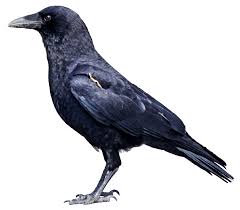 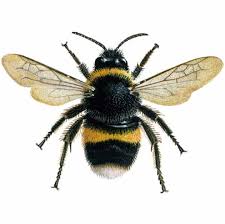 Do You See A Crow or Bird?                                                                   Do You See A Bee?Yes                OR                 No                                                                Yes               OR              NoGood            OR                 Bad                                                              Good            OR             Bad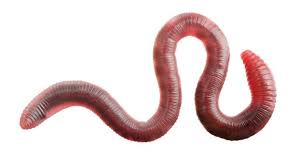 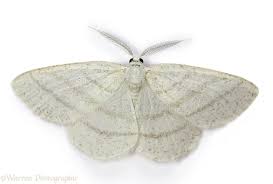         Do You See A Worm?                                                                         Do You See A Moth? Yes               OR                No                                                                Yes              OR               NoGood            OR                Bad                                                              Good          OR                Bad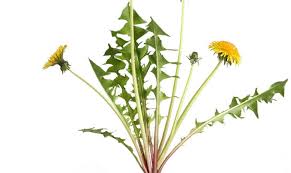 Do You See Weeds?Yes              OR           NoGood         OR         Bad